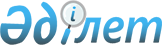 О выделении средств из резерва Правительства Республики КазахстанПостановление Правительства Республики Казахстан от 26 октября 2011 года № 1207

      В соответствии с Законом Республики Казахстан от 29 ноября 2010 года "О республиканском бюджете на 2011 - 2013 годы", постановлением Правительства Республики Казахстан от 26 февраля 2009 года № 220 "Об утверждении Правил исполнения бюджета и его кассового обслуживания" Правительство Республики Казахстан ПОСТАНОВЛЯЕТ:



      1. Выделить Министерству индустрии и новых технологий Республики Казахстан из резерва Правительства Республики Казахстан, предусмотренного в республиканском бюджете на 2011 год на неотложные затраты, средства в сумме 705825000 (семьсот пять миллионов восемьсот двадцать пять тысяч) тенге для перечисления акимату Костанайской области в виде целевых текущих трансфертов на приобретение топочного мазута для обеспечения бесперебойного теплоснабжения города Аркалык на отопительный сезон 2011-2012 годов. 



      2. Министерству финансов Республики Казахстан обеспечить контроль за целевым использованием выделенных средств.



      3. Настоящее постановление вводится в действие со дня подписания.      Премьер-Министр

      Республики Казахстан                       К. Масимов
					© 2012. РГП на ПХВ «Институт законодательства и правовой информации Республики Казахстан» Министерства юстиции Республики Казахстан
				